fortytools cleaning gmbh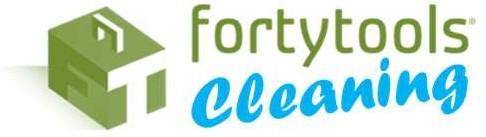 Georgsplatz 1020099 Hamburg, GermanyTel: +49-40-609 407 89 - 0Fax: +49-40-609 407 89 - 2info@fortytools-cleaning.comfortytools cleaning gmbh ▪ Rissener Ufer 16 ▪ 22559 Hamburgfortytools gmbh Georgsplatz 1020099 HamburgAngebot 42Datum	   12.09.19Kundennummer	  10000Ansprechpartner	Andersson, AndreaSeite		1 von 1Sehr geehrte Frau Bellensteiner,vielen Dank für Ihre Anfrage und das damit verbundene Interesse an einer Zusammenarbeit . Gerne unterbreiten wir Ihnen folgendes Angebot:Pos	Text	Menge    Einheit	Einzelpreis	Gesamtpreis1	1x wöchentlich        Büroreinigung
-Staubsaugen des Teppichbodens
-Entstauben von Fensterbänken, Tischen, Lampen, Monitoren1,0     	pro Woche     280,00 €	280,00 €Wir hoffen, dass das Angebot Ihren Anforderungen entspricht und würden uns über eine zukünftige Zusammenarbeit sehr freuen. Für Rückfragen und weitere Informationen stehen wir gerne jederzeit zur Verfügung.Mit freundlichen Grüßen fortytools-cleaning gmbhfortytools cleaning gmbh, HamburgGesamt netto280,00 €zzgl. MwSt (19%)53,20 €Gesamtbetrag333,20 €